附件1参 会 回 执附件2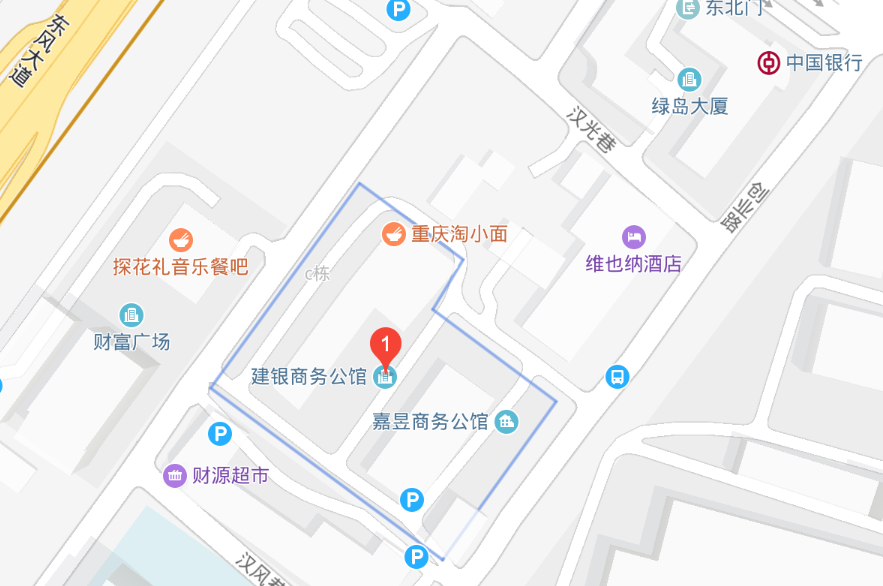          （蓝标处即为会议地址图，公交“创业路开发区一中”站下）单位姓名职务电话姓名职务电话姓名职务电话参会回执请发送至1660164149@qq.com邮箱联系人：陈诗梦 027-85748570或15102702259 参会回执请发送至1660164149@qq.com邮箱联系人：陈诗梦 027-85748570或15102702259 参会回执请发送至1660164149@qq.com邮箱联系人：陈诗梦 027-85748570或15102702259 参会回执请发送至1660164149@qq.com邮箱联系人：陈诗梦 027-85748570或15102702259 参会回执请发送至1660164149@qq.com邮箱联系人：陈诗梦 027-85748570或15102702259 参会回执请发送至1660164149@qq.com邮箱联系人：陈诗梦 027-85748570或15102702259 